KEMENTERIAN PENDIDIKAN, KEBUDAYAAN, RISET DAN TEKNOLOGI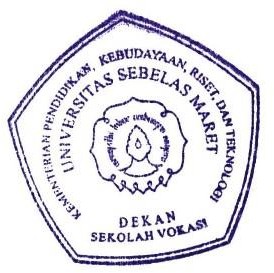 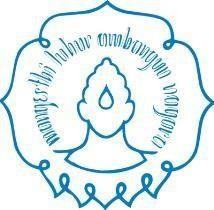 UNIVERSITAS SEBELAS MARETSEKOLAH VOKASIJalan Kolonel Sutarto No.150 K, Jebres, Surakarta 57126 Telp/Fax. (0271)664126/2933250/2933539 ;Laman: http://vokasi.uns.ac.id, Surel: vokasi@unit.uns.ac.idPENGUMUMANNomor : 4042/UN27.21/TU.00/2023FINALIS LOMBA OLIMPIADE VOKASI INDONESIA TAHUN 2023Menindaklanjuti Pelaksanaan Lomba Olimpiade Vokasi Indonesia (OLIVIA) Tahun 2023 yang terdiri dari 9 Kategori Lomba dengan 19 Cabang Lomba, maka kami sampaikan hasil seleksi finalis lomba OLIVIA 2023 berdasarkan ketentuan penilaian masing-masing cabang lomba yang terdapat di OLIVIA 2023.Dari sebanyak 23 peserta yang mendaftar sebagai tim peserta lomba Mechanical Design OLIVIA 2023, sebanyak 20 tim peserta yang lolos seleksi administrasi. Berdasarkan penilaian juri dari 20 tim peserta yang lolos seleksi administrasi, maka juri memilih 15 tim peserta lomba OLIVIA 2023 dari cabang lomba Mechanical Design dinyatakan LOLOS ke tahap selanjutnya di babak Final sesuai daftar terlampir. Babak Final akan dilaksanakan sesuai dengan jadwal yang telah ditentukan yaitu hari Jumat-Sabtu, 24-25 November 2023 secara luring.Pengumuman mengenai hasil seleksi ini bersifat mutlak dan tidak dapat diganggu gugat.Mengetahui,	Ketua PelaksanaDekan,	OLIVIA UNS,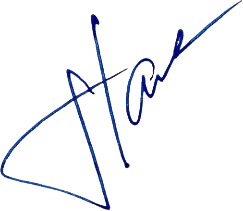 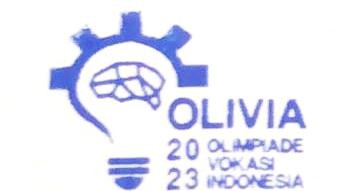 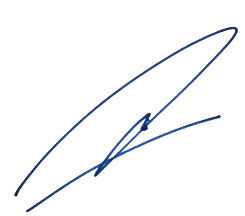 Drs. Santoso Tri Hananto, M.Acc.Ak.	Rohmawan Adi Pratama, S.E., M.B.A. NIP 196909241994021001	NIP 1985040120210701APPLIED SKILLS: MECHANICAL DESIGNOLIVIA 2023Finalis diharapkan mengisi form kehadiran pada link: https://forms.gle/UfdMntPWeohbGtJB9 Membuat surat pernyataan kesanggupan hadir sebagai finalis: http://uns.id/konfirmasifinalisNoNama PesertaAsal/KontingenProvinsi1Agustian NurrahmanPoliteknik Negeri SriwijayaSumatera Selatan2Gezika Al Tillah MustafaPoliteknik Negeri SriwijayaSumatera Selatan3M.RomadhonPoliteknik Negeri SriwijayaSumatera Selatan4Reza Aditiya PratamaPoliteknik Negeri SriwijayaSumatera Selatan5Laurensius ChrystianoPoliteknik Manufaktur BandungJawa Barat6Muhammad Hadi YusufPoliteknik Manufaktur BandungJawa Barat7Nurdiwansyah Bagus WinataInstitut Teknologi Sepuluh NopemberJawa Timur8Funky Mustika AsmoroUniversitas DiponegoroJawa Tengah9Yora MedianantoUniversitas Sebelas MaretJawa Tengah10Sultonan AmmarUniversitas Sebelas MaretJawa Tengah11Ryo Artdian FardiansyahUniversitas Sebelas MaretJawa Tengah12Bima AprilashoUniversitas Sebelas MaretJawa Tengah13Dhafa Rizky ChrisnandaUniversitas Sebelas MaretJawa Tengah14Zidan Surya RamadhaniUniversitas Sebelas MaretJawa Tengah15Alfaresy Putra PratamaUniversitas Sebelas MaretJawa Tengah